Chip back potential is the level which bulk silicon is maintained by on-chip connection, or it is the level to which the chip back must be connected when specifically stated below. If no potential is given the chip back should be isolated.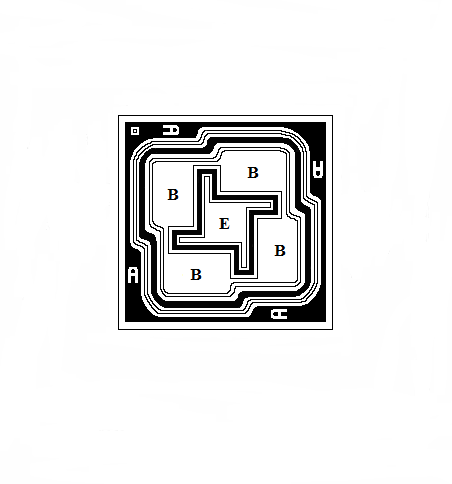 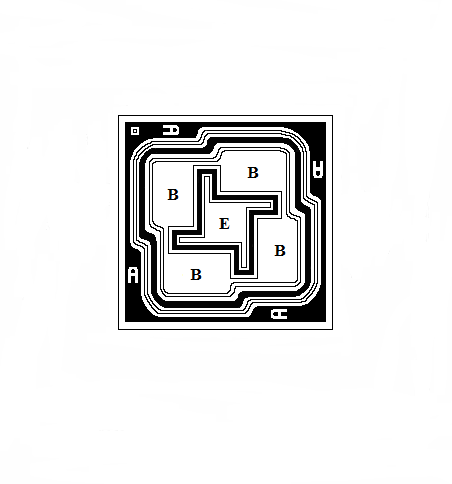 CHIP BACK IS COLLECTORTop Material: AlBackside Material: AuBond Pad Size:  E = .004” X .004”  B = .004” X .0065”Backside Potential: CollectorMask Ref: BD or BDAAPPROVED BY: DK 			DIE SIZE .023” X .023”  	                  DATE:  8/8/22 MFG: ALLEGRO/SPRAGUE                     THICKNESS  .010”	                             P/N: 2N2907ADG 10.1.2Rev B, 7/19/02